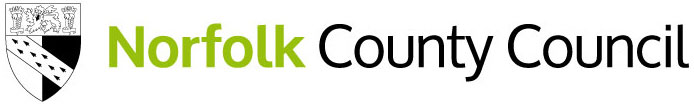 Norfolk County Council’s Consultation on proposed changes to opening hours and introducing a booking system at the Norfolk Record Office.OverviewThe Council faces difficult decisions to deliver on its ambitions for the people of Norfolk against a difficult economic climate and more than a decade of reduced funding. Each year, the Council reviews its budget and proposes the savings it will need to make for the following year to balance its budget. We carried out our annual budget and council tax consultation for 2024/25 between October and December 2023. However, the Government’s autumn statement and provisional funding settlement, which followed our budget consultation, set out a worse funding position for local authorities than had previously been anticipated. As a result, the Council is £4m worse off than it had expected to be. For 2024/25 the Council has proposed £41.5m of new savings which may require further consultation. This is one of those consultations. The Council is doing its best to protect key services, but faced with rising costs, rising demand and under-funding, it must make difficult decisions to balance the books.In this consultation we are asking for your views on our proposal to change the opening hours of the Norfolk Record Office.Why we are consultingWe want to find out what people think about our proposal to change the opening hours of the Norfolk Record Office (NRO) and to introduce a booking system for appointments.Under our proposals the NRO's new opening hours would be:Full Searchroom Service - Tuesday to Wednesday, from 9.30am to 5pm.
A total of 15 hoursLimited Searchroom Service – Thursday and Friday, from 10am to 4pm. 
A total of 12 hours.We are consulting through: - 	The online consultation, which is also available as a paper copy- 	Email /Letter to key stakeholders and partners- 	Email to members of the Norfolk Residents’ PanelWe are consulting from 15 February to 22 March 2024.  Please note that if we receive any consultation responses after this date, we cannot guarantee that we will be able to take them into account.We will feed back the findings from our consultation to our county councillors as part of the evidence they will use to help them come to a decision about our savings proposals.If you need a copy of this consultation document in a different format please email haveyoursay@norfolk.gov.uk, call 0344 800 8020 or Text Relay on 18001 0344 800 8020 (textphone) and we will do our best to help. The consultation should take about 10-15 minutes to complete.The questions start on page 8 of this document.Personal information, confidentiality and data protectionWe will use any personal information to understand how different groups of people feel about our savings proposals.We will process any personal information we receive from you in line with the General Data Protection Regulation (GDPR) (Regulation (EU) 2016/679), the Data Protection Act 2018 and Norfolk County Council’s data protection policy and guidelines. This means that Norfolk County Council will hold your personal data and only use it for the purpose for which it was collected, being this consultation. You can find a copy of our privacy statement on the Norfolk County Council website. We won't identify individuals when reporting back our findings and under our record management policy we will keep this information for five years. We will also, under normal circumstances, not pass your personal data on to anyone else. However, we may be asked under access to information laws to publish or disclose some, or all, of the information you provide in response to this consultation. We will only do this where such disclosure will comply with such relevant information laws which include the Freedom of Information Act 2000, the Data Protection Act 2018 and the Environmental Information Regulations 2004.You can choose not to take part in the consultation, to stop responding at any time, or to ignore any personal questions that you do not want to answer. IntroductionNorfolk County Council is committed to making Norfolk a county where businesses, organisations and communities continue to thrive together. Our Better Together, For Norfolk strategy sets out our ambitions to be one of the highest performing counties in the country, overseeing economic growth, creating jobs and opportunities for the people of Norfolk, while maintaining and cherishing our environment, countryside and heritage.  However, we, like other upper tier local authorities, continue to face very significant pressures arising from rising costs driven by inflation, growth in demand and the National Living Wage.Although the Council’s budget increases each year with Council Tax, it is not enough to meet growing needs and costs. The October 2023 Cabinet meeting considered 2024-25 savings proposals totalling £26.5 million. The 2023 Cabinet meeting minutes are available on the Norfolk County Council website. They make a significant contribution towards our target of £41.5 million and will help the council to continue to deliver the key services for Norfolk’s residents, while balancing the books.It is in these difficult times that the County Council cannot afford any complacency and, working with its partners, we consider how best to deploy our own limited resources to support the most vulnerable people and communities, whilst continuing to provide wider public services. Our current services The Norfolk Record Office (NRO) collects and preserves unique archives relating to the history of Norfolk and makes them accessible to people in the county and across the world. Our team conserve documents, run education and wellbeing programmes, provide research advice and act as a first point of contact for people who are new to using the archives. As well as providing access to records used in historical research, the NRO acts a place of record for information relating to government, administration and citizenship.One of the services that the NRO offers is a public searchroom where people can access the collection. This is open to anyone and is free of charge (many of the documents held by the NRO are covered by legislation and the public have a right of access to them).As well as providing access, the NRO plays an essential role in collecting archives – it receives around 21 cubic metres of documents a year, all of which need to be assessed, processed, packaged and catalogued – and preserved for future generations.Currently, the NRO opens Tuesday to Thursday, 9.30 am to 5pm with a full searchroom service (documents available throughout the day and all searchroom resources accessible) and on Friday from 10 am to 4pm with access restricted to documents ordered by noon on a Wednesday - totalling 28.5 hours per week.To support its service, the NRO also provides paid services. All of these services relate to the NRO’s mission to collect, preserve and make archives accessible and include digitization on demand, official copies of birth, death and marriage certificates and archival boxes.  In 2023 this accounted for around 34% of the service budget.Previous consultationsIn 2023, we asked for your views about reducing the number of hours that the searchroom would be open with a proposal to close the searchroom on Fridays, but open half an hour earlier Tuesday - Thursday.  Many of the responses received pointed out that researchers travelling to the NRO from outside Norfolk – sometimes from other continents – would be heavily impacted by this change.  In response to this feedback, the plans were changed and the limited Friday service was introduced.Our proposal Norfolk County Council is proposing to change the opening hours of the NRO. Currently, the NRO opens for a full searchroom service from Tuesday to Thursday, from 9.30am to 5pm – a total of 22.5 hours each week, and on Fridays for a pre-booked limited service from 10am to 4pm – a total of 6 hours.  This means that documents have been available in the searchroom for a total of 28.5 hours.Our proposal extends the limited Friday service to a Thursday with the same 10am to 4pm opening and maintains a full service on Tuesday and Wednesday from 9.30am until 5pm.However, compressing the full searchroom service to two days runs the risk of excessive levels of demand in the searchroom, Therefore, the NRO is proposing to introduce a booking system on those days. People who turn up without booking will still be admitted, providing the searchroom has sufficient capacity, but cannot be guaranteed a place. People will be able to book an appointment via email, over the phone or in person at the NRO.This means the NRO's new opening hours would be:Full Searchroom Service - Tuesday to Wednesday, from 9.30am to 5pm.A total of 15 hours (booking recommended).Limited Searchroom Service – Thursday and Friday, from 10am to 4pm.A total of 12 hours (booking and advance document ordering essential). Please note that the opening hours at the King’s Lynn Borough Archive would be unchanged. This consultation only applies to the Norfolk Record Office.This means that documents would be available in the searchroom for a total of 27 hours.The NRO is also planning to increase the level of income generated by archive related activities to around 40% of the total budget.  Included in the new plans are a new course aimed at improving the mental wellbeing of company employees based on the award-winning Change Minds project.This proposal would save us £57,000 in 2024/25.FACTBANK: What we have considered when developing our proposalWe have analysed data on searchroom use since changes were introduced in April 2023.Our questions about the proposed changes to the opening hours of the Norfolk Record Office.How often do you use the Norfolk Record Office?  Please choose one answer only from the list below:	Every day it is open	Weekly	Monthly	A few times a year	Hardly ever	NeverHow far would you agree or disagree with our proposal to change the opening hours of the Norfolk Record Office, meaning that documents would be available in the searchroom for a total of 27 hours a week as opposed to the current 28.5 hours?  Please choose one answer only from the list below:	Strongly agree	Agree	Neither agree or disagree	Disagree	Strongly disagree	Don’t knowHow far would you agree or disagree with our proposal to introduce a booking system at the Norfolk Record Office?  Please choose one answer only from the list below:	Strongly agree	Agree	Neither agree or disagree	Disagree	Strongly disagree	Don’t knowPlease tell us more about why you chose those answers and whether you have any other comments on the proposals, using the box below [150 word limit]::How we will make our decision and report back to youWe will take a report about the findings of this consultation to Cabinet for decision in June 2024. Our county councillors will consider the consultation responses we receive very carefully. In particular, they will take into account:The impact of any proposal on individuals, groups or communities and in particular on people identified as having 'protected characteristics' under the Equality Act 2010. The protected characteristics are: age; disability; gender reassignment; pregnancy and maternity; race; religion or belief; sex; and sexual orientation.  As well as this equality impact assessment, councillors will consider the impact of proposals on rural areasThe views of people and stakeholders consultedThe evidence of need and what is proven to work effectively and wellThe financial and legal positions and any constraints at the timeAny potential alternative options, models or ideas for making the savings.About youTo make sure we are learning from a wide range of people – we would like to ask some questions about you. These are optional questions (so you may choose not to give this information), but this information is helpful to understand who is responding to our consultations. Are you responding as...?   Please choose one answer only from the list below: 	An individual / member of the public	On behalf of a voluntary or community group	On behalf of a statutory organisation	On behalf of a business	A Norfolk County Councillor	A district or borough councillor	A town or parish councillor	A Norfolk County Council employeeIf you are responding on behalf of another organisation, what is the name of the organisation, group, or business? :How did you hear about this consultation?  Please choose one answer only from the list below: 	Local media (e.g., newspaper, radio)	From a social media post (e.g., Facebook)	From a friend	From a group I belong to	From my place of work or education	The Norfolk Residents' Panel	District council web page 	Norfolk County Council web page	My parish council	From an email I received	By postAre you...?  Please choose one answer only from the list below: 	Male	Female	Prefer not to say	Prefer to self-describe (please specify below)How old are you?  Please choose one answer only from the list below: 	Under 18	18-24	25-34	35-44	45-54	55-64	65-74	75-84	85+	Prefer not to sayDo you have any long-term illness, disability or health problem that limits your daily activities or the work you can do?  Please choose one answer only from the list below:  	Yes	No	Prefer not to sayIf yes which of the following best describes your condition or disability? Please select all answers that apply: 	Blind or partially sighted	Deaf or hard of hearing	Limiting health condition e.g. heart disease, asthma, stroke, osteoarthritis, Rheumatoid arthritis, fibromyalgia and magic encephalomyelitis (ME)	Learning Disabilities	Neurodiversity e.g. autistic spectrum disorders, dyslexia, dyspraxia	Mental health conditions e.g. depression, schizophrenia, bipolar affective disorders, eating disorders, obsessive compulsive disorder   	Physical disability e.g. limb disorder, amputee, wheelchair user, cerebral palsy, motor neurone disease, muscular dystrophy:	Prefer not to sayHow would you describe your ethnic background?  Please choose one answer only from the list below:  Asian or Asian British	Asian British	Indian	Pakistani	Bangladeshi	ChineseBlack, Black British, Caribbean, or African	Black British	Caribbean	AfricanMixed or multiple ethnic groups	White and Black Caribbean	White and Black African	White and AsianWhite	English, Welsh, Scottish, Northern Irish or British Irish	Gypsy or Irish Traveller	RomaAnother ethnic group	Arab	Prefer not to sayWhich district/borough/city do you live in?   Please choose one answer only from the list below:     	Breckland  	Broadland  	Great Yarmouth  	Kings Lynn and West Norfolk  	North Norfolk  	Norwich  	South NorfolkDo you have caring responsibilities?  Please choose one answer only from the list below:     	No  	Yes – for children with additional needs       	Yes – for older family members/ Adults                         	Yes - Parent Carer  	Yes – for a disabled adult(s)Which of the following best describes you?   Please choose one answer only from the list below:	Employed (full time)	Employed (part time)	Self-employed	Unemployed	Student	Looking after the family home	Long term sick	Retired What is your first language?  	EnglishYour opinions are valuable to us. Thank you for taking the time to read this and respond.You can fill in our online feedback form at: www.norfolk.gov.uk/savingsproposalsYou can email return your feedback form to:  haveyoursay@norfolk.gov.uk You can send back a paper feedback form to: Norfolk Record Office Consultation 2024/25Freepost Plus RTCL-XSTT-JZSK, Norfolk County Council, Ground floor - south wing, County Hall, Martineau Lane, Norwich NR1 2DH.However, if you want to help the council save money please use a stamp and send to this address: Stakeholder and Consultation Team, Norfolk County Council, Ground floor - south wing, County Hall, Martineau Lane, NR1 2DH. You may wish to keep a copy of your response to our consultation for your own records. DayPercentage of all visitors, on these days, to the searchroom Tuesday (Full Service)41%Wednesday (Full Service)29%Thursday (Full Service)24%Friday (Limited Service)6%If you need this document in large print, audio, Braille, alternative format or in a different language please email us at haveyoursay@norfolk.gov.uk or contact Customer Services on 0344 800 8020 or Text Relay on 18001 0344 800 8020 (textphone) and we will do our best to help.